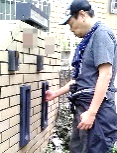 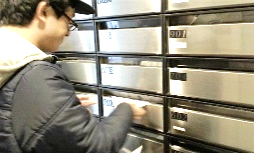 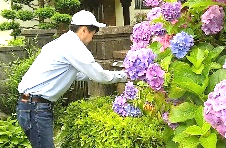 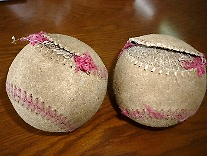 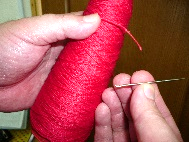 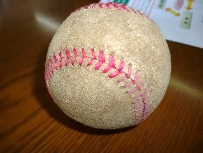 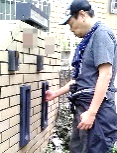 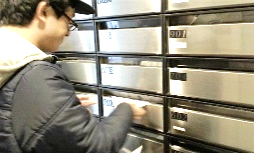 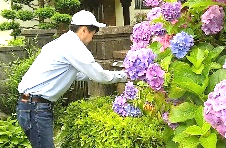 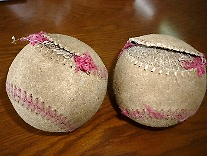 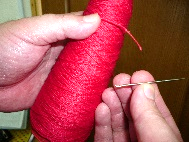 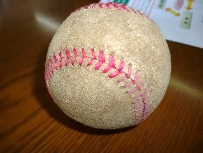 NPO法人寺田プランニングよこすか中央障がい者福祉センターはやぶさ工房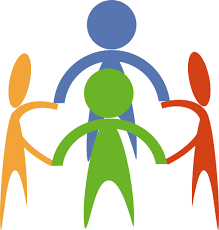 地域で生き生きと自分らしく生活できる社会の実現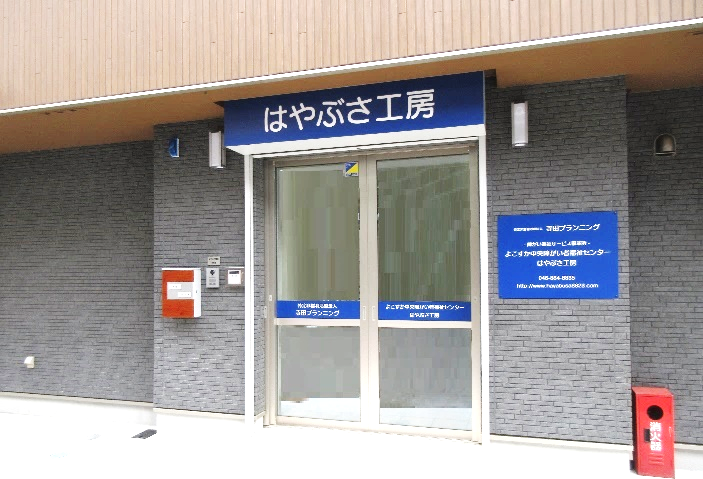 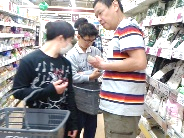 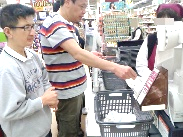 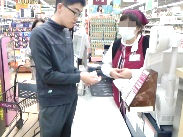 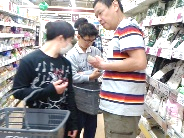 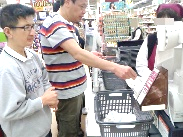 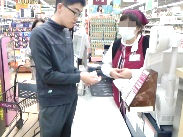 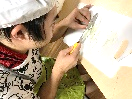 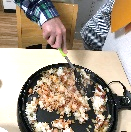 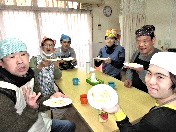 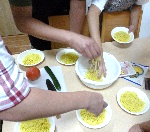 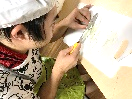 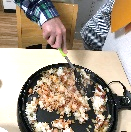 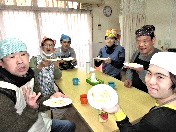 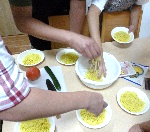 〒238-0041横須賀市本町２－２１（京急横須賀中央駅より徒歩約１０分）（汐入駅より徒歩約５分）TEL： ０４６－８８４－８８３５FAX： ０４６－８８４－８９９５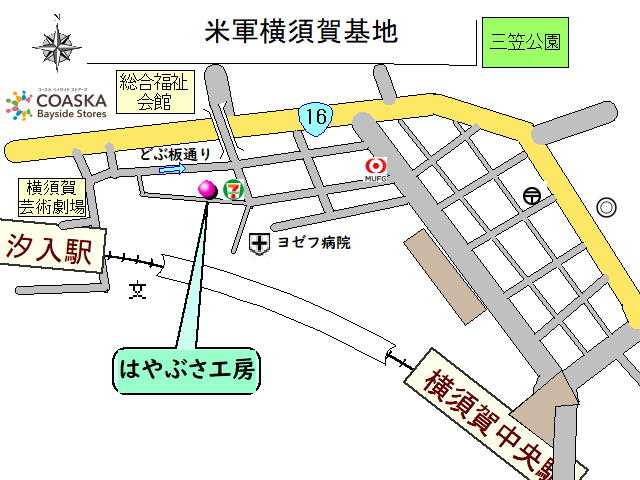 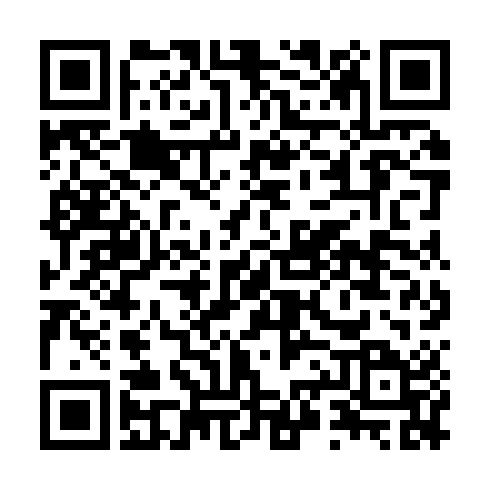 NPO法人寺田プランニングよこすか中央障がい者福祉センターはやぶさ工房 https://www.hayabusa8823.com活動日　月曜日から金曜日（土・日と国民の祝日は休みです）基本理念信頼・使命・責任説明障がいのある仲間が地域で生き生きと自分らしく生活できる社会の実現を法人の理念とします。暮らしを総合的に支える「住環境の整備」について関係機関と協議し、「グループホーム建設」の実現を目指し日々の活動を展開してゆきます。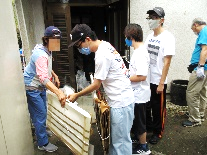 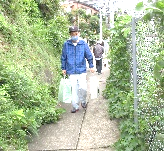 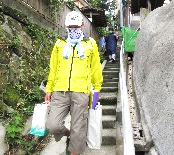 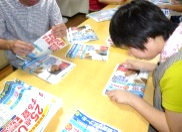 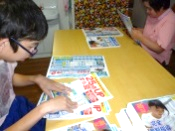 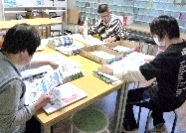 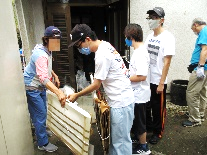 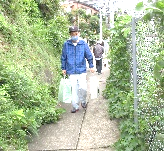 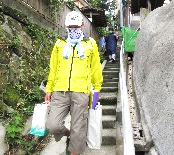 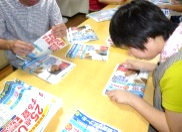 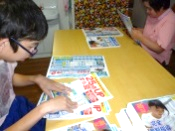 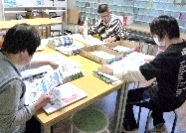 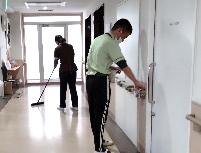 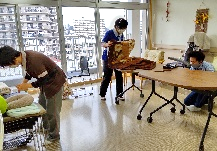 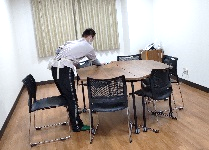 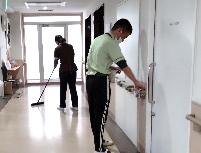 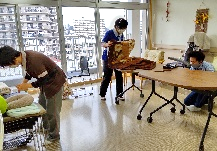 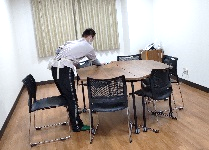 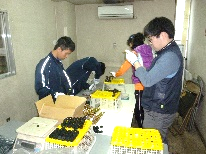 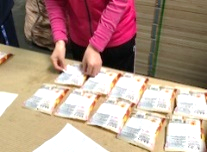 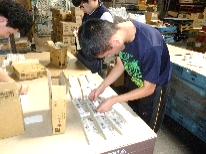 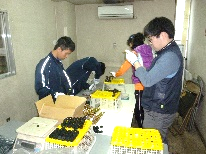 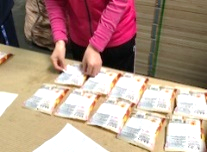 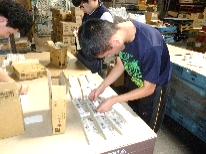 ★就労継続支援Ｂ型の概要★就労継続支援Ｂ型・・・定員：４０名、活動時間　９：００～１６：００一般就労が難しかった人が作業訓練を行うことで就労意欲を養いながら就職に挑戦していきます。作業は「チラシ作業」、「室内清掃」、「缶作業」、「手工芸」、「委託清掃（お風呂・居酒屋・重症心身障害者施設・特養老人ホーム）」、「施設外就労（老人ホーム・工場）」、「ポスティング」等を行います。また、社会生活に必要なスキルを身につけるため、「調理実習」「挨拶訓練」「買い物訓練」「手紙・宛名・住所書き訓練」等の個別訓練も取り入れていきます。また、「社会見学」、「カラオケ」、「ボウリング」等余暇支援の充実、「祭礼見学」、「盆踊り参加」等地域行事への参加にも力を入れていきます。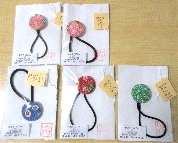 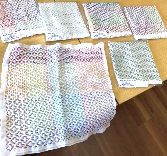 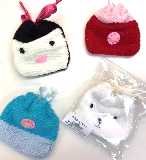 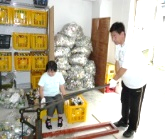 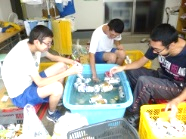 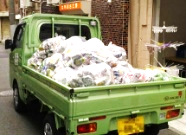 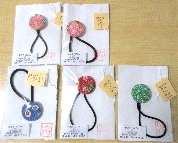 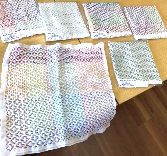 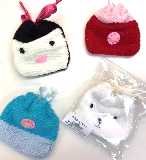 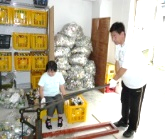 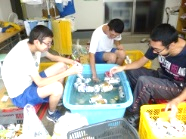 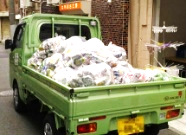 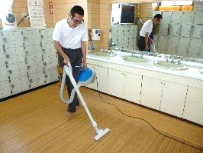 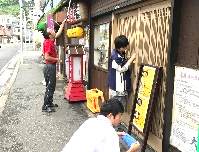 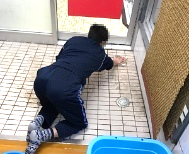 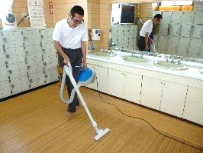 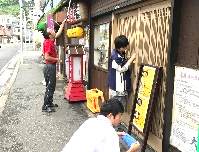 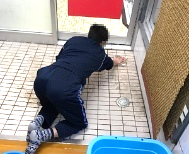 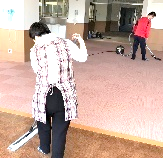 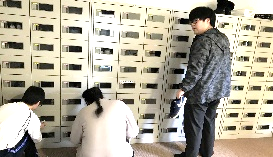 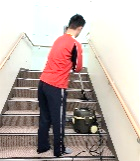 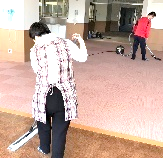 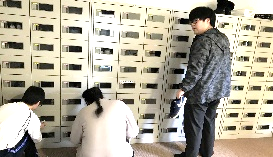 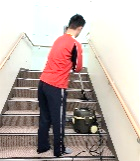 